ТИПОВАЯ ФОРМА ПАСПОРТАорганизаций отдыха и оздоровления детей и подростков___ГБОУ СОШ с. Шламка                        (наименование организации)                 по состоянию на "18" февраля .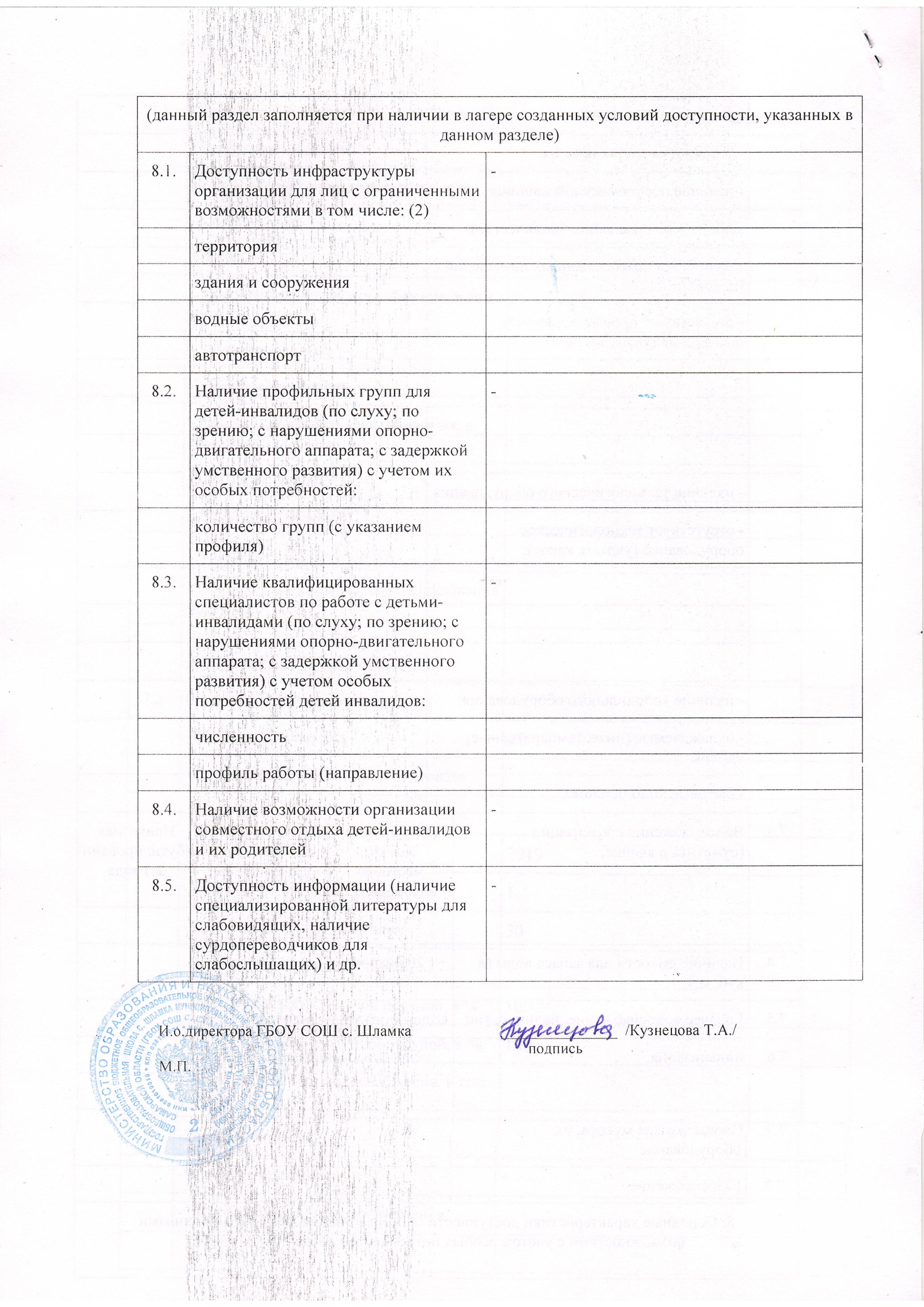 1. Общие сведения об организации отдыха и оздоровления детей и подростков1. Общие сведения об организации отдыха и оздоровления детей и подростков1. Общие сведения об организации отдыха и оздоровления детей и подростков1. Общие сведения об организации отдыха и оздоровления детей и подростков1. Общие сведения об организации отдыха и оздоровления детей и подростков1. Общие сведения об организации отдыха и оздоровления детей и подростков1. Общие сведения об организации отдыха и оздоровления детей и подростков1. Общие сведения об организации отдыха и оздоровления детей и подростков1. Общие сведения об организации отдыха и оздоровления детей и подростков1. Общие сведения об организации отдыха и оздоровления детей и подростков1. Общие сведения об организации отдыха и оздоровления детей и подростков1. Общие сведения об организации отдыха и оздоровления детей и подростков1. Общие сведения об организации отдыха и оздоровления детей и подростков1. Общие сведения об организации отдыха и оздоровления детей и подростков1. Общие сведения об организации отдыха и оздоровления детей и подростков1. Общие сведения об организации отдыха и оздоровления детей и подростков1. Общие сведения об организации отдыха и оздоровления детей и подростков1. Общие сведения об организации отдыха и оздоровления детей и подростков1. Общие сведения об организации отдыха и оздоровления детей и подростков1.1.Полное наименование организации отдыха и оздоровления детей и подростков (далее - организация) без сокращений (включая организационно-правовую форму), идентификационный номер налогоплательщикаПолное наименование организации отдыха и оздоровления детей и подростков (далее - организация) без сокращений (включая организационно-правовую форму), идентификационный номер налогоплательщикаПолное наименование организации отдыха и оздоровления детей и подростков (далее - организация) без сокращений (включая организационно-правовую форму), идентификационный номер налогоплательщикаПолное наименование организации отдыха и оздоровления детей и подростков (далее - организация) без сокращений (включая организационно-правовую форму), идентификационный номер налогоплательщикаГосударственное бюджетное общеобразовательное учреждение Самарской области средняя общеобразовательная школа с.Шламка муниципального района Челно-Вершинский Самарской областиИНН 6381019016Государственное бюджетное общеобразовательное учреждение Самарской области средняя общеобразовательная школа с.Шламка муниципального района Челно-Вершинский Самарской областиИНН 6381019016Государственное бюджетное общеобразовательное учреждение Самарской области средняя общеобразовательная школа с.Шламка муниципального района Челно-Вершинский Самарской областиИНН 6381019016Государственное бюджетное общеобразовательное учреждение Самарской области средняя общеобразовательная школа с.Шламка муниципального района Челно-Вершинский Самарской областиИНН 6381019016Государственное бюджетное общеобразовательное учреждение Самарской области средняя общеобразовательная школа с.Шламка муниципального района Челно-Вершинский Самарской областиИНН 6381019016Государственное бюджетное общеобразовательное учреждение Самарской области средняя общеобразовательная школа с.Шламка муниципального района Челно-Вершинский Самарской областиИНН 6381019016Государственное бюджетное общеобразовательное учреждение Самарской области средняя общеобразовательная школа с.Шламка муниципального района Челно-Вершинский Самарской областиИНН 6381019016Государственное бюджетное общеобразовательное учреждение Самарской области средняя общеобразовательная школа с.Шламка муниципального района Челно-Вершинский Самарской областиИНН 6381019016Государственное бюджетное общеобразовательное учреждение Самарской области средняя общеобразовательная школа с.Шламка муниципального района Челно-Вершинский Самарской областиИНН 6381019016Государственное бюджетное общеобразовательное учреждение Самарской области средняя общеобразовательная школа с.Шламка муниципального района Челно-Вершинский Самарской областиИНН 6381019016Государственное бюджетное общеобразовательное учреждение Самарской области средняя общеобразовательная школа с.Шламка муниципального района Челно-Вершинский Самарской областиИНН 6381019016Государственное бюджетное общеобразовательное учреждение Самарской области средняя общеобразовательная школа с.Шламка муниципального района Челно-Вершинский Самарской областиИНН 6381019016Государственное бюджетное общеобразовательное учреждение Самарской области средняя общеобразовательная школа с.Шламка муниципального района Челно-Вершинский Самарской областиИНН 6381019016Государственное бюджетное общеобразовательное учреждение Самарской области средняя общеобразовательная школа с.Шламка муниципального района Челно-Вершинский Самарской областиИНН 63810190161.2.Юридический адресЮридический адресЮридический адресЮридический адрес446849, Самарская область, Челно-Вершинский район, с. Шламка, ул. Центральная, д.68446849, Самарская область, Челно-Вершинский район, с. Шламка, ул. Центральная, д.68446849, Самарская область, Челно-Вершинский район, с. Шламка, ул. Центральная, д.68446849, Самарская область, Челно-Вершинский район, с. Шламка, ул. Центральная, д.68446849, Самарская область, Челно-Вершинский район, с. Шламка, ул. Центральная, д.68446849, Самарская область, Челно-Вершинский район, с. Шламка, ул. Центральная, д.68446849, Самарская область, Челно-Вершинский район, с. Шламка, ул. Центральная, д.68446849, Самарская область, Челно-Вершинский район, с. Шламка, ул. Центральная, д.68446849, Самарская область, Челно-Вершинский район, с. Шламка, ул. Центральная, д.68446849, Самарская область, Челно-Вершинский район, с. Шламка, ул. Центральная, д.68446849, Самарская область, Челно-Вершинский район, с. Шламка, ул. Центральная, д.68446849, Самарская область, Челно-Вершинский район, с. Шламка, ул. Центральная, д.68446849, Самарская область, Челно-Вершинский район, с. Шламка, ул. Центральная, д.68446849, Самарская область, Челно-Вершинский район, с. Шламка, ул. Центральная, д.681.3Фактический адрес местонахождения, телефон, факс, адреса электронной почты и интернет-страницыФактический адрес местонахождения, телефон, факс, адреса электронной почты и интернет-страницыФактический адрес местонахождения, телефон, факс, адреса электронной почты и интернет-страницыФактический адрес местонахождения, телефон, факс, адреса электронной почты и интернет-страницы446849, Самарская область, Челно-Вершинский район, с. Шламка, ул. Центральная, д.68.  тел. 8465136555, shlam_sch@samara.edu.ru http://shlamka.minobr63.ru/?page_id=1326446849, Самарская область, Челно-Вершинский район, с. Шламка, ул. Центральная, д.68.  тел. 8465136555, shlam_sch@samara.edu.ru http://shlamka.minobr63.ru/?page_id=1326446849, Самарская область, Челно-Вершинский район, с. Шламка, ул. Центральная, д.68.  тел. 8465136555, shlam_sch@samara.edu.ru http://shlamka.minobr63.ru/?page_id=1326446849, Самарская область, Челно-Вершинский район, с. Шламка, ул. Центральная, д.68.  тел. 8465136555, shlam_sch@samara.edu.ru http://shlamka.minobr63.ru/?page_id=1326446849, Самарская область, Челно-Вершинский район, с. Шламка, ул. Центральная, д.68.  тел. 8465136555, shlam_sch@samara.edu.ru http://shlamka.minobr63.ru/?page_id=1326446849, Самарская область, Челно-Вершинский район, с. Шламка, ул. Центральная, д.68.  тел. 8465136555, shlam_sch@samara.edu.ru http://shlamka.minobr63.ru/?page_id=1326446849, Самарская область, Челно-Вершинский район, с. Шламка, ул. Центральная, д.68.  тел. 8465136555, shlam_sch@samara.edu.ru http://shlamka.minobr63.ru/?page_id=1326446849, Самарская область, Челно-Вершинский район, с. Шламка, ул. Центральная, д.68.  тел. 8465136555, shlam_sch@samara.edu.ru http://shlamka.minobr63.ru/?page_id=1326446849, Самарская область, Челно-Вершинский район, с. Шламка, ул. Центральная, д.68.  тел. 8465136555, shlam_sch@samara.edu.ru http://shlamka.minobr63.ru/?page_id=1326446849, Самарская область, Челно-Вершинский район, с. Шламка, ул. Центральная, д.68.  тел. 8465136555, shlam_sch@samara.edu.ru http://shlamka.minobr63.ru/?page_id=1326446849, Самарская область, Челно-Вершинский район, с. Шламка, ул. Центральная, д.68.  тел. 8465136555, shlam_sch@samara.edu.ru http://shlamka.minobr63.ru/?page_id=1326446849, Самарская область, Челно-Вершинский район, с. Шламка, ул. Центральная, д.68.  тел. 8465136555, shlam_sch@samara.edu.ru http://shlamka.minobr63.ru/?page_id=1326446849, Самарская область, Челно-Вершинский район, с. Шламка, ул. Центральная, д.68.  тел. 8465136555, shlam_sch@samara.edu.ru http://shlamka.minobr63.ru/?page_id=1326446849, Самарская область, Челно-Вершинский район, с. Шламка, ул. Центральная, д.68.  тел. 8465136555, shlam_sch@samara.edu.ru http://shlamka.minobr63.ru/?page_id=13261.4Удаленность от ближайшего населенного пункта, расстояние до него от организации (в км)Удаленность от ближайшего населенного пункта, расстояние до него от организации (в км)Удаленность от ближайшего населенного пункта, расстояние до него от организации (в км)Удаленность от ближайшего населенного пункта, расстояние до него от организации (в км)000000000000001.5Учредитель организации (полное наименование):Учредитель организации (полное наименование):Учредитель организации (полное наименование):Учредитель организации (полное наименование):Министерство образования и науки Самарской области; Министерство имущественных отношений Самарской области;Министерство образования и науки Самарской области; Министерство имущественных отношений Самарской области;Министерство образования и науки Самарской области; Министерство имущественных отношений Самарской области;Министерство образования и науки Самарской области; Министерство имущественных отношений Самарской области;Министерство образования и науки Самарской области; Министерство имущественных отношений Самарской области;Министерство образования и науки Самарской области; Министерство имущественных отношений Самарской области;Министерство образования и науки Самарской области; Министерство имущественных отношений Самарской области;Министерство образования и науки Самарской области; Министерство имущественных отношений Самарской области;Министерство образования и науки Самарской области; Министерство имущественных отношений Самарской области;Министерство образования и науки Самарской области; Министерство имущественных отношений Самарской области;Министерство образования и науки Самарской области; Министерство имущественных отношений Самарской области;Министерство образования и науки Самарской области; Министерство имущественных отношений Самарской области;Министерство образования и науки Самарской области; Министерство имущественных отношений Самарской области;Министерство образования и науки Самарской области; Министерство имущественных отношений Самарской области;- адрес- адрес- адрес- адрес.Самара, ул. А.Толстого, 38/16;. Самара, ул.Скляренко, 20..Самара, ул. А.Толстого, 38/16;. Самара, ул.Скляренко, 20..Самара, ул. А.Толстого, 38/16;. Самара, ул.Скляренко, 20..Самара, ул. А.Толстого, 38/16;. Самара, ул.Скляренко, 20..Самара, ул. А.Толстого, 38/16;. Самара, ул.Скляренко, 20..Самара, ул. А.Толстого, 38/16;. Самара, ул.Скляренко, 20..Самара, ул. А.Толстого, 38/16;. Самара, ул.Скляренко, 20..Самара, ул. А.Толстого, 38/16;. Самара, ул.Скляренко, 20..Самара, ул. А.Толстого, 38/16;. Самара, ул.Скляренко, 20..Самара, ул. А.Толстого, 38/16;. Самара, ул.Скляренко, 20..Самара, ул. А.Толстого, 38/16;. Самара, ул.Скляренко, 20..Самара, ул. А.Толстого, 38/16;. Самара, ул.Скляренко, 20..Самара, ул. А.Толстого, 38/16;. Самара, ул.Скляренко, 20..Самара, ул. А.Толстого, 38/16;. Самара, ул.Скляренко, 20.- контактный телефон- контактный телефон- контактный телефон- контактный телефонтел: (8846) 332-11-07. факс: 332-04-59;тел.:(8846) 263-40-79тел: (8846) 332-11-07. факс: 332-04-59;тел.:(8846) 263-40-79тел: (8846) 332-11-07. факс: 332-04-59;тел.:(8846) 263-40-79тел: (8846) 332-11-07. факс: 332-04-59;тел.:(8846) 263-40-79тел: (8846) 332-11-07. факс: 332-04-59;тел.:(8846) 263-40-79тел: (8846) 332-11-07. факс: 332-04-59;тел.:(8846) 263-40-79тел: (8846) 332-11-07. факс: 332-04-59;тел.:(8846) 263-40-79тел: (8846) 332-11-07. факс: 332-04-59;тел.:(8846) 263-40-79тел: (8846) 332-11-07. факс: 332-04-59;тел.:(8846) 263-40-79тел: (8846) 332-11-07. факс: 332-04-59;тел.:(8846) 263-40-79тел: (8846) 332-11-07. факс: 332-04-59;тел.:(8846) 263-40-79тел: (8846) 332-11-07. факс: 332-04-59;тел.:(8846) 263-40-79тел: (8846) 332-11-07. факс: 332-04-59;тел.:(8846) 263-40-79тел: (8846) 332-11-07. факс: 332-04-59;тел.:(8846) 263-40-79- Ф.И.О. руководителя (без сокращений)- Ф.И.О. руководителя (без сокращений)- Ф.И.О. руководителя (без сокращений)- Ф.И.О. руководителя (без сокращений)Акопьян Виктор Альбертович;Черепанов Сергей Иванович.Акопьян Виктор Альбертович;Черепанов Сергей Иванович.Акопьян Виктор Альбертович;Черепанов Сергей Иванович.Акопьян Виктор Альбертович;Черепанов Сергей Иванович.Акопьян Виктор Альбертович;Черепанов Сергей Иванович.Акопьян Виктор Альбертович;Черепанов Сергей Иванович.Акопьян Виктор Альбертович;Черепанов Сергей Иванович.Акопьян Виктор Альбертович;Черепанов Сергей Иванович.Акопьян Виктор Альбертович;Черепанов Сергей Иванович.Акопьян Виктор Альбертович;Черепанов Сергей Иванович.Акопьян Виктор Альбертович;Черепанов Сергей Иванович.Акопьян Виктор Альбертович;Черепанов Сергей Иванович.Акопьян Виктор Альбертович;Черепанов Сергей Иванович.Акопьян Виктор Альбертович;Черепанов Сергей Иванович.1.6Собственник организации (полное имя/наименование):Собственник организации (полное имя/наименование):Собственник организации (полное имя/наименование):Собственник организации (полное имя/наименование):Администрация муниципального района Челно-Вершинский Самарской областиАдминистрация муниципального района Челно-Вершинский Самарской областиАдминистрация муниципального района Челно-Вершинский Самарской областиАдминистрация муниципального района Челно-Вершинский Самарской областиАдминистрация муниципального района Челно-Вершинский Самарской областиАдминистрация муниципального района Челно-Вершинский Самарской областиАдминистрация муниципального района Челно-Вершинский Самарской областиАдминистрация муниципального района Челно-Вершинский Самарской областиАдминистрация муниципального района Челно-Вершинский Самарской областиАдминистрация муниципального района Челно-Вершинский Самарской областиАдминистрация муниципального района Челно-Вершинский Самарской областиАдминистрация муниципального района Челно-Вершинский Самарской областиАдминистрация муниципального района Челно-Вершинский Самарской областиАдминистрация муниципального района Челно-Вершинский Самарской области- адрес- адрес- адрес- адрес446840, Самарская область, Челно-Вершинский район, с. Челно-Вершины, ул. Почтовая  д. 8446840, Самарская область, Челно-Вершинский район, с. Челно-Вершины, ул. Почтовая  д. 8446840, Самарская область, Челно-Вершинский район, с. Челно-Вершины, ул. Почтовая  д. 8446840, Самарская область, Челно-Вершинский район, с. Челно-Вершины, ул. Почтовая  д. 8446840, Самарская область, Челно-Вершинский район, с. Челно-Вершины, ул. Почтовая  д. 8446840, Самарская область, Челно-Вершинский район, с. Челно-Вершины, ул. Почтовая  д. 8446840, Самарская область, Челно-Вершинский район, с. Челно-Вершины, ул. Почтовая  д. 8446840, Самарская область, Челно-Вершинский район, с. Челно-Вершины, ул. Почтовая  д. 8446840, Самарская область, Челно-Вершинский район, с. Челно-Вершины, ул. Почтовая  д. 8446840, Самарская область, Челно-Вершинский район, с. Челно-Вершины, ул. Почтовая  д. 8446840, Самарская область, Челно-Вершинский район, с. Челно-Вершины, ул. Почтовая  д. 8446840, Самарская область, Челно-Вершинский район, с. Челно-Вершины, ул. Почтовая  д. 8446840, Самарская область, Челно-Вершинский район, с. Челно-Вершины, ул. Почтовая  д. 8446840, Самарская область, Челно-Вершинский район, с. Челно-Вершины, ул. Почтовая  д. 8- контактный телефон- контактный телефон- контактный телефон- контактный телефон8 (84651) 214958 (84651) 214958 (84651) 214958 (84651) 214958 (84651) 214958 (84651) 214958 (84651) 214958 (84651) 214958 (84651) 214958 (84651) 214958 (84651) 214958 (84651) 214958 (84651) 214958 (84651) 21495- Ф.И.О. руководителя (без сокращений)- Ф.И.О. руководителя (без сокращений)- Ф.И.О. руководителя (без сокращений)- Ф.И.О. руководителя (без сокращений)Князькин Валерий Анатольевич Князькин Валерий Анатольевич Князькин Валерий Анатольевич Князькин Валерий Анатольевич Князькин Валерий Анатольевич Князькин Валерий Анатольевич Князькин Валерий Анатольевич Князькин Валерий Анатольевич Князькин Валерий Анатольевич Князькин Валерий Анатольевич Князькин Валерий Анатольевич Князькин Валерий Анатольевич Князькин Валерий Анатольевич Князькин Валерий Анатольевич 1.7Руководитель организацииРуководитель организацииРуководитель организацииРуководитель организацииучитель русского языка и литературы, и. о. директораначальник лагеряучитель русского языка и литературы, и. о. директораначальник лагеряучитель русского языка и литературы, и. о. директораначальник лагеряучитель русского языка и литературы, и. о. директораначальник лагеряучитель русского языка и литературы, и. о. директораначальник лагеряучитель русского языка и литературы, и. о. директораначальник лагеряучитель русского языка и литературы, и. о. директораначальник лагеряучитель русского языка и литературы, и. о. директораначальник лагеряучитель русского языка и литературы, и. о. директораначальник лагеряучитель русского языка и литературы, и. о. директораначальник лагеряучитель русского языка и литературы, и. о. директораначальник лагеряучитель русского языка и литературы, и. о. директораначальник лагеряучитель русского языка и литературы, и. о. директораначальник лагеряучитель русского языка и литературы, и. о. директораначальник лагеря- Ф.И.О. (без сокращений)- Ф.И.О. (без сокращений)- Ф.И.О. (без сокращений)- Ф.И.О. (без сокращений)Кузнецова Татьяна АркадьевнаАюпова Татьяна ВикторовнаКузнецова Татьяна АркадьевнаАюпова Татьяна ВикторовнаКузнецова Татьяна АркадьевнаАюпова Татьяна ВикторовнаКузнецова Татьяна АркадьевнаАюпова Татьяна ВикторовнаКузнецова Татьяна АркадьевнаАюпова Татьяна ВикторовнаКузнецова Татьяна АркадьевнаАюпова Татьяна ВикторовнаКузнецова Татьяна АркадьевнаАюпова Татьяна ВикторовнаКузнецова Татьяна АркадьевнаАюпова Татьяна ВикторовнаКузнецова Татьяна АркадьевнаАюпова Татьяна ВикторовнаКузнецова Татьяна АркадьевнаАюпова Татьяна ВикторовнаКузнецова Татьяна АркадьевнаАюпова Татьяна ВикторовнаКузнецова Татьяна АркадьевнаАюпова Татьяна ВикторовнаКузнецова Татьяна АркадьевнаАюпова Татьяна ВикторовнаКузнецова Татьяна АркадьевнаАюпова Татьяна Викторовна- образование- образование- образование- образованиеВысшеевысшееВысшеевысшееВысшеевысшееВысшеевысшееВысшеевысшееВысшеевысшееВысшеевысшееВысшеевысшееВысшеевысшееВысшеевысшееВысшеевысшееВысшеевысшееВысшеевысшееВысшеевысшее- стаж работы в данной должности- стаж работы в данной должности- стаж работы в данной должности- стаж работы в данной должности 0,5 лет 2 года 0,5 лет 2 года 0,5 лет 2 года 0,5 лет 2 года 0,5 лет 2 года 0,5 лет 2 года 0,5 лет 2 года 0,5 лет 2 года 0,5 лет 2 года 0,5 лет 2 года 0,5 лет 2 года 0,5 лет 2 года 0,5 лет 2 года 0,5 лет 2 года- контактный телефон- контактный телефон- контактный телефон- контактный телефон89371778183893717781838937177818389371778183893717781838937177818389371778183893717781838937177818389371778183893717781838937177818389371778183893717781831.8Тип организации, в том числе:Тип организации, в том числе:Тип организации, в том числе:Тип организации, в том числе:- загородный оздоровительный лагерь- загородный оздоровительный лагерь- загородный оздоровительный лагерь- загородный оздоровительный лагерь- санаторно-оздоровительный лагерь круглогодичного действия- санаторно-оздоровительный лагерь круглогодичного действия- санаторно-оздоровительный лагерь круглогодичного действия- санаторно-оздоровительный лагерь круглогодичного действия- оздоровительный лагерь с дневным пребыванием детей- оздоровительный лагерь с дневным пребыванием детей- оздоровительный лагерь с дневным пребыванием детей- оздоровительный лагерь с дневным пребыванием детей++++++++++++++- специализированный (профильный) лагерь (указать профиль)- специализированный (профильный) лагерь (указать профиль)- специализированный (профильный) лагерь (указать профиль)- специализированный (профильный) лагерь (указать профиль)- оздоровительно-образовательный центр- оздоровительно-образовательный центр- оздоровительно-образовательный центр- оздоровительно-образовательный центр- иная организация отдыха и оздоровления детей (уточнить какая)- иная организация отдыха и оздоровления детей (уточнить какая)- иная организация отдыха и оздоровления детей (уточнить какая)- иная организация отдыха и оздоровления детей (уточнить какая)1.9.Документ, на основании которого действует организация (устав, положение)Документ, на основании которого действует организация (устав, положение)Документ, на основании которого действует организация (устав, положение)Документ, на основании которого действует организация (устав, положение)Положение о ЛДППоложение о ЛДППоложение о ЛДППоложение о ЛДППоложение о ЛДППоложение о ЛДППоложение о ЛДППоложение о ЛДППоложение о ЛДППоложение о ЛДППоложение о ЛДППоложение о ЛДППоложение о ЛДППоложение о ЛДП1.10Год ввода организации в эксплуатациюГод ввода организации в эксплуатациюГод ввода организации в эксплуатациюГод ввода организации в эксплуатацию196719671967196719671967196719671967196719671967196719671.11Период функционирования организации (круглогодично, сезонно)Период функционирования организации (круглогодично, сезонно)Период функционирования организации (круглогодично, сезонно)Период функционирования организации (круглогодично, сезонно) сезонно сезонно сезонно сезонно сезонно сезонно сезонно сезонно сезонно сезонно сезонно сезонно сезонно сезонно1.12Проектная мощность организации (какое количество детей и подростков может принять одновременно)Проектная мощность организации (какое количество детей и подростков может принять одновременно)Проектная мощность организации (какое количество детей и подростков может принять одновременно)Проектная мощность организации (какое количество детей и подростков может принять одновременно)999999999999991.13Наличие проекта организацииНаличие проекта организацииНаличие проекта организацииНаличие проекта организации++++++++++++++1.14Год последнего ремонта, в том числе:Год последнего ремонта, в том числе:Год последнего ремонта, в том числе:Год последнего ремонта, в том числе:20132013201320132013201320132013201320132013201320132013- капитальный- капитальный- капитальный- капитальный20132013201320132013201320132013201320132013201320132013- текущий- текущий- текущий- текущий1.15Количество сменКоличество сменКоличество сменКоличество смен1 смена1 смена1 смена1 смена1 смена1 смена1 смена1 смена1 смена1 смена1 смена1 смена1 смена1 смена1.16Длительность сменДлительность сменДлительность сменДлительность смен18 рабочих дней18 рабочих дней18 рабочих дней18 рабочих дней18 рабочих дней18 рабочих дней18 рабочих дней18 рабочих дней18 рабочих дней18 рабочих дней18 рабочих дней18 рабочих дней18 рабочих дней18 рабочих дней1.17Загрузка по сменам (количество детей):Загрузка по сменам (количество детей):Загрузка по сменам (количество детей):Загрузка по сменам (количество детей):- 1-я смена- 1-я смена- 1-я смена- 1-я смена99999999999999- 2-я смена- 2-я смена- 2-я смена- 2-я смена- 3-я смена- 3-я смена- 3-я смена- 3-я смена- 4-я смена- 4-я смена- 4-я смена- 4-я смена- загрузка в межканикулярный период- загрузка в межканикулярный период- загрузка в межканикулярный период- загрузка в межканикулярный период1.18Возраст детей и подростков, принимаемых организацией на отдых и оздоровлениеВозраст детей и подростков, принимаемых организацией на отдых и оздоровлениеВозраст детей и подростков, принимаемых организацией на отдых и оздоровлениеВозраст детей и подростков, принимаемых организацией на отдых и оздоровление7-147-147-147-147-147-147-147-147-147-147-147-147-147-141.19Здания и сооружения нежилого назначения:Здания и сооружения нежилого назначения:Здания и сооружения нежилого назначения:Здания и сооружения нежилого назначения:Здания и сооружения нежилого назначения:Здания и сооружения нежилого назначения:Здания и сооружения нежилого назначения:Здания и сооружения нежилого назначения:Здания и сооружения нежилого назначения:Здания и сооружения нежилого назначения:Здания и сооружения нежилого назначения:Здания и сооружения нежилого назначения:Здания и сооружения нежилого назначения:Здания и сооружения нежилого назначения:Здания и сооружения нежилого назначения:Здания и сооружения нежилого назначения:Здания и сооружения нежилого назначения:Здания и сооружения нежилого назначения:Количество, этажностьКоличество, этажностьКоличество, этажностьКоличество, этажностьКоличество, этажностьгод постройки1967год постройки1967год постройки1967Площадь (кв. м)1154,97Площадь (кв. м)1154,97Площадь (кв. м)1154,97степень износа (в %)12%степень износа (в %)12%степень износа (в %)12%на какое количество детей рассчитано196на какое количество детей рассчитано196Год последнего капитального ремонта2013Год последнего капитального ремонта20131.20Наличие автотранспорта на балансе (количество единиц, марки), в том числе:Наличие автотранспорта на балансе (количество единиц, марки), в том числе:Наличие автотранспорта на балансе (количество единиц, марки), в том числе:Наличие автотранспорта на балансе (количество единиц, марки), в том числе:Наличие автотранспорта на балансе (количество единиц, марки), в том числе:+++++++++++++- автобусы- автобусы- автобусы- автобусы- автобусы- микроавтобусы- микроавтобусы- микроавтобусы- микроавтобусы- микроавтобусы1111111111111- автотранспорт коммунального назначения- автотранспорт коммунального назначения- автотранспорт коммунального назначения- автотранспорт коммунального назначения- автотранспорт коммунального назначения1.21Территория:Территория:Территория:Территория:Территория:- общая площадь земельного участка (га)- общая площадь земельного участка (га)- общая площадь земельного участка (га)- общая площадь земельного участка (га)- общая площадь земельного участка (га)4,54,54,54,54,54,54,54,54,54,54,54,54,5- площадь озеленения (га)- площадь озеленения (га)- площадь озеленения (га)- площадь озеленения (га)- площадь озеленения (га)1,01,01,01,01,01,01,01,01,01,01,01,01,0- наличие насаждений на территории- наличие насаждений на территории- наличие насаждений на территории- наличие насаждений на территории- наличие насаждений на территории+++++++++++++- соответствие территории лагеря требованиям надзорных и контрольных органов (при наличии запрещающих предписаний, указать причины)- соответствие территории лагеря требованиям надзорных и контрольных органов (при наличии запрещающих предписаний, указать причины)- соответствие территории лагеря требованиям надзорных и контрольных органов (при наличии запрещающих предписаний, указать причины)- соответствие территории лагеря требованиям надзорных и контрольных органов (при наличии запрещающих предписаний, указать причины)- соответствие территории лагеря требованиям надзорных и контрольных органов (при наличии запрещающих предписаний, указать причины)+++++++++++++- наличие плана территории организации- наличие плана территории организации- наличие плана территории организации- наличие плана территории организации- наличие плана территории организации+++++++++++++1.22Наличие водного объекта, в том числе его удаленность от территории лагеря:Наличие водного объекта, в том числе его удаленность от территории лагеря:Наличие водного объекта, в том числе его удаленность от территории лагеря:Наличие водного объекта, в том числе его удаленность от территории лагеря:Наличие водного объекта, в том числе его удаленность от территории лагеря:-------------- бассейн- бассейн- бассейн- бассейн- бассейн- пруд- пруд- пруд- пруд- пруд- река- река- река- река- река- озеро- озеро- озеро- озеро- озеро- водохранилище- водохранилище- водохранилище- водохранилище- водохранилище- море- море- море- море- море1.23Наличие оборудованного пляжа, в том числе:Наличие оборудованного пляжа, в том числе:Наличие оборудованного пляжа, в том числе:Наличие оборудованного пляжа, в том числе:Наличие оборудованного пляжа, в том числе:-------------- наличие ограждения в зоне купания- наличие ограждения в зоне купания- наличие ограждения в зоне купания- наличие ограждения в зоне купания- наличие ограждения в зоне купания- оснащение зоны купания (наличие спасательных и медицинских постов, спасательных средств)- оснащение зоны купания (наличие спасательных и медицинских постов, спасательных средств)- оснащение зоны купания (наличие спасательных и медицинских постов, спасательных средств)- оснащение зоны купания (наличие спасательных и медицинских постов, спасательных средств)- оснащение зоны купания (наличие спасательных и медицинских постов, спасательных средств)- наличие душевой- наличие душевой- наличие душевой- наличие душевой- наличие душевой- наличие туалета- наличие туалета- наличие туалета- наличие туалета- наличие туалета- наличие кабин для переодевания- наличие кабин для переодевания- наличие кабин для переодевания- наличие кабин для переодевания- наличие кабин для переодевания- наличие навесов от солнца- наличие навесов от солнца- наличие навесов от солнца- наличие навесов от солнца- наличие навесов от солнца- наличие пункта медицинской помощи- наличие пункта медицинской помощи- наличие пункта медицинской помощи- наличие пункта медицинской помощи- наличие пункта медицинской помощи- наличие поста службы спасения- наличие поста службы спасения- наличие поста службы спасения- наличие поста службы спасения- наличие поста службы спасения1.24Обеспечение мерами пожарной и антитеррористической безопасности, в том числе:Обеспечение мерами пожарной и антитеррористической безопасности, в том числе:Обеспечение мерами пожарной и антитеррористической безопасности, в том числе:Обеспечение мерами пожарной и антитеррористической безопасности, в том числе:Обеспечение мерами пожарной и антитеррористической безопасности, в том числе:- ограждение (указать какое)- ограждение (указать какое)- ограждение (указать какое)- ограждение (указать какое)- ограждение (указать какое)металлическоеметаллическоеметаллическоеметаллическоеметаллическоеметаллическоеметаллическоеметаллическоеметаллическоеметаллическоеметаллическоеметаллическоеметаллическое- охрана- охрана- охрана- охрана- охрана+++++++++++++- организация пропускного режима- организация пропускного режима- организация пропускного режима- организация пропускного режима- организация пропускного режима+++++++++++++- наличие кнопки тревожной сигнализации (КТС)- наличие кнопки тревожной сигнализации (КТС)- наличие кнопки тревожной сигнализации (КТС)- наличие кнопки тревожной сигнализации (КТС)- наличие кнопки тревожной сигнализации (КТС)+++++++++++++- наличие автоматической пожарной сигнализация (АПС) с выводом сигнала на пульт пожарной части- наличие автоматической пожарной сигнализация (АПС) с выводом сигнала на пульт пожарной части- наличие автоматической пожарной сигнализация (АПС) с выводом сигнала на пульт пожарной части- наличие автоматической пожарной сигнализация (АПС) с выводом сигнала на пульт пожарной части- наличие автоматической пожарной сигнализация (АПС) с выводом сигнала на пульт пожарной частиАПС с выводом сигнала на пульт пожарной частиАПС с выводом сигнала на пульт пожарной частиАПС с выводом сигнала на пульт пожарной частиАПС с выводом сигнала на пульт пожарной частиАПС с выводом сигнала на пульт пожарной частиАПС с выводом сигнала на пульт пожарной частиАПС с выводом сигнала на пульт пожарной частиАПС с выводом сигнала на пульт пожарной частиАПС с выводом сигнала на пульт пожарной частиАПС с выводом сигнала на пульт пожарной частиАПС с выводом сигнала на пульт пожарной частиАПС с выводом сигнала на пульт пожарной частиАПС с выводом сигнала на пульт пожарной части- наличие системы оповещения и управления эвакуацией людей- наличие системы оповещения и управления эвакуацией людей- наличие системы оповещения и управления эвакуацией людей- наличие системы оповещения и управления эвакуацией людей- наличие системы оповещения и управления эвакуацией людей+++++++++++++- укомплектованность первичными средствами пожаротушения- укомплектованность первичными средствами пожаротушения- укомплектованность первичными средствами пожаротушения- укомплектованность первичными средствами пожаротушения- укомплектованность первичными средствами пожаротушения+++++++++++++- наличие источников наружного противопожарного водоснабжения (противопожарных водоемов), отвечающих установленным требованиям пожарной безопасности- наличие источников наружного противопожарного водоснабжения (противопожарных водоемов), отвечающих установленным требованиям пожарной безопасности- наличие источников наружного противопожарного водоснабжения (противопожарных водоемов), отвечающих установленным требованиям пожарной безопасности- наличие источников наружного противопожарного водоснабжения (противопожарных водоемов), отвечающих установленным требованиям пожарной безопасности- наличие источников наружного противопожарного водоснабжения (противопожарных водоемов), отвечающих установленным требованиям пожарной безопасности+++++++++++++2.Сведения о штатной численности организацииСведения о штатной численности организацииСведения о штатной численности организацииСведения о штатной численности организацииСведения о штатной численности организацииСведения о штатной численности организацииСведения о штатной численности организацииСведения о штатной численности организацииСведения о штатной численности организацииСведения о штатной численности организацииСведения о штатной численности организацииСведения о штатной численности организацииСведения о штатной численности организацииСведения о штатной численности организацииСведения о штатной численности организацииСведения о штатной численности организацииСведения о штатной численности организацииСведения о штатной численности организацииКоличество (чел.)Количество (чел.)Количество (чел.)Количество (чел.)Количество (чел.)Количество (чел.)Количество (чел.)Количество (чел.)Образовательный уровеньОбразовательный уровеньОбразовательный уровеньОбразовательный уровеньОбразовательный уровеньОбразовательный уровеньОбразовательный уровеньОбразовательный уровеньОбразовательный уровеньпо штатупо штатупо штатупо штатупо штатув наличиив наличиив наличииВысшееВысшееВысшееВысшеесредне-специальноесредне-специальноесредне-специальноесреднеесреднееШтатная численность организации, в том числе:888888884444333112.1.Педагогические работники6666666644442222.2.Медицинские работники2.3.Работники пищеблока2.4.Административно-хозяйственный персонал22222222111112.5.Другие (указать какие)3.Сведения об условиях размещения детей и подростковСведения об условиях размещения детей и подростковСведения об условиях размещения детей и подростковСведения об условиях размещения детей и подростковСведения об условиях размещения детей и подростковСведения об условиях размещения детей и подростковСведения об условиях размещения детей и подростковСведения об условиях размещения детей и подростковСведения об условиях размещения детей и подростковСведения об условиях размещения детей и подростковСведения об условиях размещения детей и подростковСведения об условиях размещения детей и подростковСведения об условиях размещения детей и подростковСведения об условиях размещения детей и подростковСведения об условиях размещения детей и подростковСведения об условиях размещения детей и подростковСведения об условиях размещения детей и подростковСведения об условиях размещения детей и подростковХарактеристика помещенийСпальные помещения (по числу этажей и помещений)Спальные помещения (по числу этажей и помещений)Спальные помещения (по числу этажей и помещений)Спальные помещения (по числу этажей и помещений)Спальные помещения (по числу этажей и помещений)Спальные помещения (по числу этажей и помещений)Спальные помещения (по числу этажей и помещений)Спальные помещения (по числу этажей и помещений)Спальные помещения (по числу этажей и помещений)Спальные помещения (по числу этажей и помещений)Спальные помещения (по числу этажей и помещений)Спальные помещения (по числу этажей и помещений)Спальные помещения (по числу этажей и помещений)Спальные помещения (по числу этажей и помещений)Спальные помещения (по числу этажей и помещений)Спальные помещения (по числу этажей и помещений)Спальные помещения (по числу этажей и помещений)1 этаж1 этаж1 этаж1 этаж1 этаж1 этаж1 этаж1 этаж2 этаж2 этаж2 этаж2 этаж2 этаж2 этаж2 этаж2 этаж2 этаж- номер спального помещения (строка разбивается по количеству помещений)N 1N 1N 1N 1N 1N 2N 2N 2N 1N 1N 1N 1N 2N 2N 2N 3N 3- площадь спального помещения (в м2)- высота спального помещения (в метрах)- количество коек (шт.)- год последнего ремонта, в том числе:- капитальный- текущий- наличие горячего водоснабжения (на этаже), в том числе:- централизованное- децентрализованное- наличие холодного водоснабжения (на этаже, в том числе):- централизованное- децентрализованное- наличие сушилок для одежды и обуви- количество кранов в умывальнике (на этаже)- количество очков в туалете (на этаже)- наличие комнаты личной гигиены- наличие камеры хранения личных вещей детей4.Обеспеченность физкультурно-оздоровительными сооружениями, площадками для:Обеспеченность физкультурно-оздоровительными сооружениями, площадками для:Обеспеченность физкультурно-оздоровительными сооружениями, площадками для:Обеспеченность физкультурно-оздоровительными сооружениями, площадками для:Обеспеченность физкультурно-оздоровительными сооружениями, площадками для:Обеспеченность физкультурно-оздоровительными сооружениями, площадками для:Обеспеченность физкультурно-оздоровительными сооружениями, площадками для:Обеспеченность физкультурно-оздоровительными сооружениями, площадками для:Обеспеченность физкультурно-оздоровительными сооружениями, площадками для:Обеспеченность физкультурно-оздоровительными сооружениями, площадками для:Обеспеченность физкультурно-оздоровительными сооружениями, площадками для:Обеспеченность физкультурно-оздоровительными сооружениями, площадками для:Обеспеченность физкультурно-оздоровительными сооружениями, площадками для:Обеспеченность физкультурно-оздоровительными сооружениями, площадками для:Обеспеченность физкультурно-оздоровительными сооружениями, площадками для:Обеспеченность физкультурно-оздоровительными сооружениями, площадками для:Обеспеченность физкультурно-оздоровительными сооружениями, площадками для:Обеспеченность физкультурно-оздоровительными сооружениями, площадками для:Год постройкиГод постройкиГод постройкиГод постройкиГод постройкиПлощадь (кв. м)Площадь (кв. м)Площадь (кв. м)Степень износа (в %)Степень износа (в %)Степень износа (в %)Степень износа (в %)На какое количество детей рассчитаноНа какое количество детей рассчитаноНа какое количество детей рассчитаноГод последнего капитального ремонтаГод последнего капитального ремонта- волейбола- баскетбола- бадминтона- настольного тенниса- прыжков в длину, высоту- беговая дорожка- футбольное поле- бассейн- спортивный зал19671967196719671967150,2150,2150,25%5%5%5%25252520132013-универсальная спортивная площадка201520152015201520151800180018000%0%0%0%252525--5.Обеспеченность объектами культурно-массового назначенияОбеспеченность объектами культурно-массового назначенияОбеспеченность объектами культурно-массового назначенияОбеспеченность объектами культурно-массового назначенияОбеспеченность объектами культурно-массового назначенияОбеспеченность объектами культурно-массового назначенияОбеспеченность объектами культурно-массового назначенияОбеспеченность объектами культурно-массового назначенияОбеспеченность объектами культурно-массового назначенияОбеспеченность объектами культурно-массового назначенияОбеспеченность объектами культурно-массового назначенияОбеспеченность объектами культурно-массового назначенияОбеспеченность объектами культурно-массового назначенияОбеспеченность объектами культурно-массового назначенияОбеспеченность объектами культурно-массового назначенияОбеспеченность объектами культурно-массового назначенияОбеспеченность объектами культурно-массового назначенияОбеспеченность объектами культурно-массового назначения- кинозал (количество мест)- кинозал (количество мест)- кинозал (количество мест)- кинозал (количество мест)- кинозал (количество мест)- кинозал (количество мест)- кинозал (количество мест)- кинозал (количество мест)- кинозал (количество мест)- библиотека (количество мест в читальном зале)- библиотека (количество мест в читальном зале)- библиотека (количество мест в читальном зале)- библиотека (количество мест в читальном зале)- библиотека (количество мест в читальном зале)- библиотека (количество мест в читальном зале)- библиотека (количество мест в читальном зале)- библиотека (количество мест в читальном зале)- библиотека (количество мест в читальном зале)1/51/51/51/51/51/51/51/51/5- игровые комнаты, помещения для работы кружков (указать какие и их количество)- игровые комнаты, помещения для работы кружков (указать какие и их количество)- игровые комнаты, помещения для работы кружков (указать какие и их количество)- игровые комнаты, помещения для работы кружков (указать какие и их количество)- игровые комнаты, помещения для работы кружков (указать какие и их количество)- игровые комнаты, помещения для работы кружков (указать какие и их количество)- игровые комнаты, помещения для работы кружков (указать какие и их количество)- игровые комнаты, помещения для работы кружков (указать какие и их количество)- игровые комнаты, помещения для работы кружков (указать какие и их количество)2 классные комнаты2 классные комнаты2 классные комнаты2 классные комнаты2 классные комнаты2 классные комнаты2 классные комнаты2 классные комнаты2 классные комнаты- актовый зал (крытая эстрада), количество посадочных мест- актовый зал (крытая эстрада), количество посадочных мест- актовый зал (крытая эстрада), количество посадочных мест- актовый зал (крытая эстрада), количество посадочных мест- актовый зал (крытая эстрада), количество посадочных мест- актовый зал (крытая эстрада), количество посадочных мест- актовый зал (крытая эстрада), количество посадочных мест- актовый зал (крытая эстрада), количество посадочных мест- актовый зал (крытая эстрада), количество посадочных мест- летняя эстрада (открытая площадка)- летняя эстрада (открытая площадка)- летняя эстрада (открытая площадка)- летняя эстрада (открытая площадка)- летняя эстрада (открытая площадка)- летняя эстрада (открытая площадка)- летняя эстрада (открытая площадка)- летняя эстрада (открытая площадка)- летняя эстрада (открытая площадка)- наличие аттракционов- наличие аттракционов- наличие аттракционов- наличие аттракционов- наличие аттракционов- наличие аттракционов- наличие аттракционов- наличие аттракционов- наличие аттракционов- наличие необходимой литературы, игр, инвентаря, оборудования, снаряжения для организации досуга в соответствии с возрастом детей и подростков, в том числе компьютерной техники- наличие необходимой литературы, игр, инвентаря, оборудования, снаряжения для организации досуга в соответствии с возрастом детей и подростков, в том числе компьютерной техники- наличие необходимой литературы, игр, инвентаря, оборудования, снаряжения для организации досуга в соответствии с возрастом детей и подростков, в том числе компьютерной техники- наличие необходимой литературы, игр, инвентаря, оборудования, снаряжения для организации досуга в соответствии с возрастом детей и подростков, в том числе компьютерной техники- наличие необходимой литературы, игр, инвентаря, оборудования, снаряжения для организации досуга в соответствии с возрастом детей и подростков, в том числе компьютерной техники- наличие необходимой литературы, игр, инвентаря, оборудования, снаряжения для организации досуга в соответствии с возрастом детей и подростков, в том числе компьютерной техники- наличие необходимой литературы, игр, инвентаря, оборудования, снаряжения для организации досуга в соответствии с возрастом детей и подростков, в том числе компьютерной техники- наличие необходимой литературы, игр, инвентаря, оборудования, снаряжения для организации досуга в соответствии с возрастом детей и подростков, в том числе компьютерной техники- наличие необходимой литературы, игр, инвентаря, оборудования, снаряжения для организации досуга в соответствии с возрастом детей и подростков, в том числе компьютерной техники+ (Футбольные, баскетбольные и волейбольные мячи, шашки, шахматы, домино, скакалки,   детская литература, ИКТ (компьютер, проектор, интерактивная доска), акварельные краски, гуашь, цветная бумага)+ (Футбольные, баскетбольные и волейбольные мячи, шашки, шахматы, домино, скакалки,   детская литература, ИКТ (компьютер, проектор, интерактивная доска), акварельные краски, гуашь, цветная бумага)+ (Футбольные, баскетбольные и волейбольные мячи, шашки, шахматы, домино, скакалки,   детская литература, ИКТ (компьютер, проектор, интерактивная доска), акварельные краски, гуашь, цветная бумага)+ (Футбольные, баскетбольные и волейбольные мячи, шашки, шахматы, домино, скакалки,   детская литература, ИКТ (компьютер, проектор, интерактивная доска), акварельные краски, гуашь, цветная бумага)+ (Футбольные, баскетбольные и волейбольные мячи, шашки, шахматы, домино, скакалки,   детская литература, ИКТ (компьютер, проектор, интерактивная доска), акварельные краски, гуашь, цветная бумага)+ (Футбольные, баскетбольные и волейбольные мячи, шашки, шахматы, домино, скакалки,   детская литература, ИКТ (компьютер, проектор, интерактивная доска), акварельные краски, гуашь, цветная бумага)+ (Футбольные, баскетбольные и волейбольные мячи, шашки, шахматы, домино, скакалки,   детская литература, ИКТ (компьютер, проектор, интерактивная доска), акварельные краски, гуашь, цветная бумага)+ (Футбольные, баскетбольные и волейбольные мячи, шашки, шахматы, домино, скакалки,   детская литература, ИКТ (компьютер, проектор, интерактивная доска), акварельные краски, гуашь, цветная бумага)+ (Футбольные, баскетбольные и волейбольные мячи, шашки, шахматы, домино, скакалки,   детская литература, ИКТ (компьютер, проектор, интерактивная доска), акварельные краски, гуашь, цветная бумага)6.Обеспеченность объектами медицинского назначенияОбеспеченность объектами медицинского назначенияОбеспеченность объектами медицинского назначенияОбеспеченность объектами медицинского назначенияОбеспеченность объектами медицинского назначенияОбеспеченность объектами медицинского назначенияОбеспеченность объектами медицинского назначенияОбеспеченность объектами медицинского назначенияОбеспеченность объектами медицинского назначенияОбеспеченность объектами медицинского назначенияОбеспеченность объектами медицинского назначенияОбеспеченность объектами медицинского назначенияОбеспеченность объектами медицинского назначенияОбеспеченность объектами медицинского назначенияОбеспеченность объектами медицинского назначенияОбеспеченность объектами медицинского назначенияОбеспеченность объектами медицинского назначенияОбеспеченность объектами медицинского назначенияКол-воКол-воКол-воКол-воПлощадь (кв. м)Площадь (кв. м)Площадь (кв. м)Степень износа (в %)Степень износа (в %)Степень износа (в %)Оснащен в соответствии с нормами (да, нет)Оснащен в соответствии с нормами (да, нет)Оснащен в соответствии с нормами (да, нет)Год постройки (ввода в эксплуатацию)Год постройки (ввода в эксплуатацию)Год последнего капитального ремонта6.1.Медицинский пунктМедицинский пункт++++- кабинет врача-педиатра- кабинет врача-педиатра- процедурная- процедурная- комната медицинской сестры- комната медицинской сестры++++- кабинет зубного врача- кабинет зубного врача- туалет с умывальником в шлюзе- туалет с умывальником в шлюзе6.2.ИзоляторИзолятор----- палата для капельных инфекций- палата для капельных инфекций- палата для кишечных инфекций- палата для кишечных инфекций- палата бокса- палата бокса- количество коек в палатах- количество коек в палатахXXXXXXXXXXXX- процедурная- процедурная- буфетная- буфетная- душевая для больных детей- душевая для больных детей- помещение для обработки и хранения уборочного инвентаря, приготовления дезрастворов- помещение для обработки и хранения уборочного инвентаря, приготовления дезрастворов- санитарный узел- санитарный узел6.3Наличие в организации специализированного санитарного транспортаНаличие в организации специализированного санитарного транспорта----XXXX6.4Другие (указать какие)Другие (указать какие)----7.Обеспеченность объектами хозяйственно-бытового назначенияОбеспеченность объектами хозяйственно-бытового назначенияОбеспеченность объектами хозяйственно-бытового назначенияОбеспеченность объектами хозяйственно-бытового назначенияОбеспеченность объектами хозяйственно-бытового назначенияОбеспеченность объектами хозяйственно-бытового назначенияОбеспеченность объектами хозяйственно-бытового назначенияОбеспеченность объектами хозяйственно-бытового назначенияОбеспеченность объектами хозяйственно-бытового назначенияОбеспеченность объектами хозяйственно-бытового назначенияОбеспеченность объектами хозяйственно-бытового назначенияОбеспеченность объектами хозяйственно-бытового назначенияОбеспеченность объектами хозяйственно-бытового назначенияОбеспеченность объектами хозяйственно-бытового назначенияОбеспеченность объектами хозяйственно-бытового назначенияОбеспеченность объектами хозяйственно-бытового назначенияОбеспеченность объектами хозяйственно-бытового назначенияОбеспеченность объектами хозяйственно-бытового назначения7.1.Характеристика банно-прачечного блокаХарактеристика банно-прачечного блокаХарактеристика банно-прачечного блокаХарактеристика банно-прачечного блокаХарактеристика банно-прачечного блокаХарактеристика банно-прачечного блокаХарактеристика банно-прачечного блокаКоличественный показательКоличественный показательКоличественный показательКоличественный показательКоличественный показательКоличественный показательКоличественный показательКоличественный показательКоличественный показательКоличественный показательКоличественный показатель- проектная мощность- проектная мощность- проектная мощность- проектная мощность- проектная мощность- проектная мощность- проектная мощность- год последнего ремонта, в том числе:- год последнего ремонта, в том числе:- год последнего ремонта, в том числе:- год последнего ремонта, в том числе:- год последнего ремонта, в том числе:- год последнего ремонта, в том числе:- год последнего ремонта, в том числе:- капитальный- капитальный- капитальный- капитальный- капитальный- капитальный- капитальный- текущий- текущий- текущий- текущий- текущий- текущий- текущий- наличие горячего водоснабжения, в том числе:- наличие горячего водоснабжения, в том числе:- наличие горячего водоснабжения, в том числе:- наличие горячего водоснабжения, в том числе:- наличие горячего водоснабжения, в том числе:- наличие горячего водоснабжения, в том числе:- наличие горячего водоснабжения, в том числе:- централизованное- централизованное- централизованное- централизованное- централизованное- централизованное- централизованное- децентрализованное- децентрализованное- децентрализованное- децентрализованное- децентрализованное- децентрализованное- децентрализованное- наличие холодного водоснабжения, в том числе:- наличие холодного водоснабжения, в том числе:- наличие холодного водоснабжения, в том числе:- наличие холодного водоснабжения, в том числе:- наличие холодного водоснабжения, в том числе:- наличие холодного водоснабжения, в том числе:- наличие холодного водоснабжения, в том числе:- централизованное- централизованное- централизованное- централизованное- централизованное- централизованное- централизованное- децентрализованное- децентрализованное- децентрализованное- децентрализованное- децентрализованное- децентрализованное- децентрализованное- количество душевых сеток- количество душевых сеток- количество душевых сеток- количество душевых сеток- количество душевых сеток- количество душевых сеток- количество душевых сеток- наличие технологического оборудования прачечной- наличие технологического оборудования прачечной- наличие технологического оборудования прачечной- наличие технологического оборудования прачечной- наличие технологического оборудования прачечной- наличие технологического оборудования прачечной- наличие технологического оборудования прачечнойОтсутствует технологическое оборудование (указать какое):Отсутствует технологическое оборудование (указать какое):Отсутствует технологическое оборудование (указать какое):Отсутствует технологическое оборудование (указать какое):Отсутствует технологическое оборудование (указать какое):Отсутствует технологическое оборудование (указать какое):Отсутствует технологическое оборудование (указать какое):7.2.Сведения о состоянии пищеблокаСведения о состоянии пищеблокаСведения о состоянии пищеблокаСведения о состоянии пищеблокаСведения о состоянии пищеблокаСведения о состоянии пищеблокаСведения о состоянии пищеблока- проектная мощность- проектная мощность- проектная мощность- проектная мощность- проектная мощность- проектная мощность- проектная мощность6060606060606060606060- год последнего ремонта, в том числе:- год последнего ремонта, в том числе:- год последнего ремонта, в том числе:- год последнего ремонта, в том числе:- год последнего ремонта, в том числе:- год последнего ремонта, в том числе:- год последнего ремонта, в том числе:- капитальный- капитальный- капитальный- капитальный- капитальный- капитальный- капитальный- косметический- косметический- косметический- косметический- косметический- косметический- косметический20192019201920192019201920192019201920192019- количество обеденных залов- количество обеденных залов- количество обеденных залов- количество обеденных залов- количество обеденных залов- количество обеденных залов- количество обеденных залов11111111111- количество посадочных мест- количество посадочных мест- количество посадочных мест- количество посадочных мест- количество посадочных мест- количество посадочных мест- количество посадочных мест3030303030303030303030- количество смен питающихся- количество смен питающихся- количество смен питающихся- количество смен питающихся- количество смен питающихся- количество смен питающихся- количество смен питающихся11111111111- обеспеченность столовой посудой, в %- обеспеченность столовой посудой, в %- обеспеченность столовой посудой, в %- обеспеченность столовой посудой, в %- обеспеченность столовой посудой, в %- обеспеченность столовой посудой, в %- обеспеченность столовой посудой, в %100100100100100100100100100100100- обеспеченность кухонной посудой, в %- обеспеченность кухонной посудой, в %- обеспеченность кухонной посудой, в %- обеспеченность кухонной посудой, в %- обеспеченность кухонной посудой, в %- обеспеченность кухонной посудой, в %- обеспеченность кухонной посудой, в %100100100100100100100100100100100- наличие горячего водоснабжения, в том числе:- наличие горячего водоснабжения, в том числе:- наличие горячего водоснабжения, в том числе:- наличие горячего водоснабжения, в том числе:- наличие горячего водоснабжения, в том числе:- наличие горячего водоснабжения, в том числе:- наличие горячего водоснабжения, в том числе:- централизованное- централизованное- централизованное- централизованное- централизованное- централизованное- централизованное- децентрализованное- децентрализованное- децентрализованное- децентрализованное- децентрализованное- децентрализованное- децентрализованное+++++++++++- наличие холодного водоснабжения:- наличие холодного водоснабжения:- наличие холодного водоснабжения:- наличие холодного водоснабжения:- наличие холодного водоснабжения:- наличие холодного водоснабжения:- наличие холодного водоснабжения:- централизованное- централизованное- централизованное- централизованное- централизованное- централизованное- централизованное+++++++++++- децентрализованное- децентрализованное- децентрализованное- децентрализованное- децентрализованное- децентрализованное- децентрализованное- технология мытья посуды:- технология мытья посуды:- технология мытья посуды:- технология мытья посуды:- технология мытья посуды:- технология мытья посуды:- технология мытья посуды:- наличие посудомоечной машины- наличие посудомоечной машины- наличие посудомоечной машины- наличие посудомоечной машины- наличие посудомоечной машины- наличие посудомоечной машины- наличие посудомоечной машины------------ посудомоечные ванны (количество)- посудомоечные ванны (количество)- посудомоечные ванны (количество)- посудомоечные ванны (количество)- посудомоечные ванны (количество)- посудомоечные ванны (количество)- посудомоечные ванны (количество)33333333333- наличие производственных помещений (цехов)- наличие производственных помещений (цехов)- наличие производственных помещений (цехов)- наличие производственных помещений (цехов)- наличие производственных помещений (цехов)- наличие производственных помещений (цехов)- наличие производственных помещений (цехов)+++++++++++- отсутствуют производственные помещения (указать какие):- отсутствуют производственные помещения (указать какие):- отсутствуют производственные помещения (указать какие):- отсутствуют производственные помещения (указать какие):- отсутствуют производственные помещения (указать какие):- отсутствуют производственные помещения (указать какие):- отсутствуют производственные помещения (указать какие):---------------------- наличие технологического оборудования- наличие технологического оборудования- наличие технологического оборудования- наличие технологического оборудования- наличие технологического оборудования- наличие технологического оборудования- наличие технологического оборудования+++++++++++- отсутствует технологическое оборудование (указать какое):- отсутствует технологическое оборудование (указать какое):- отсутствует технологическое оборудование (указать какое):- отсутствует технологическое оборудование (указать какое):- отсутствует технологическое оборудование (указать какое):- отсутствует технологическое оборудование (указать какое):- отсутствует технологическое оборудование (указать какое):---------------------- наличие холодильного оборудования:- наличие холодильного оборудования:- наличие холодильного оборудования:- наличие холодильного оборудования:- наличие холодильного оборудования:- наличие холодильного оборудования:- наличие холодильного оборудования:+++++++++++- охлаждаемые (низкотемпературные) камеры- охлаждаемые (низкотемпературные) камеры- охлаждаемые (низкотемпературные) камеры- охлаждаемые (низкотемпературные) камеры- охлаждаемые (низкотемпературные) камеры- охлаждаемые (низкотемпературные) камеры- охлаждаемые (низкотемпературные) камеры- бытовые холодильники- бытовые холодильники- бытовые холодильники- бытовые холодильники- бытовые холодильники- бытовые холодильники- бытовые холодильникидадададададададададада7.3.Водоснабжение организации (отметить в ячейке)Водоснабжение организации (отметить в ячейке)Водоснабжение организации (отметить в ячейке)Централизованное от местного водопроводаЦентрализованное от местного водопроводаЦентрализованное от местного водопроводаЦентрализованное от местного водопроводаЦентрализованное от местного водопроводаЦентрализованное от местного водопроводаЦентрализованное от местного водопроводаЦентрализованное от артскважиныЦентрализованное от артскважиныЦентрализованное от артскважиныЦентрализованное от артскважиныЦентрализованное от артскважиныПривозная (бутилированная) водаПривозная (бутилированная) водаПривозная (бутилированная) вода7.3.Водоснабжение организации (отметить в ячейке)Водоснабжение организации (отметить в ячейке)Водоснабжение организации (отметить в ячейке)+++++++7.4.Наличие емкости для запаса воды (в куб. м.)Наличие емкости для запаса воды (в куб. м.)Наличие емкости для запаса воды (в куб. м.)+ ( )+ ( )+ ( )+ ( )+ ( )+ ( )+ ( )+ ( )+ ( )+ ( )+ ( )+ ( )+ ( )+ ( )+ ( )7.5.Горячее водоснабжение: наличие, типГорячее водоснабжение: наличие, типГорячее водоснабжение: наличие, типводонагреватель бытовойводонагреватель бытовойводонагреватель бытовойводонагреватель бытовойводонагреватель бытовойводонагреватель бытовойводонагреватель бытовойводонагреватель бытовойводонагреватель бытовойводонагреватель бытовойводонагреватель бытовойводонагреватель бытовойводонагреватель бытовойводонагреватель бытовойводонагреватель бытовой7.6.КанализацияКанализацияКанализацияцентрализованнаяцентрализованнаяцентрализованнаяцентрализованнаяцентрализованнаяцентрализованнаяцентрализованнаяцентрализованнаяцентрализованнаявыгребного типавыгребного типавыгребного типавыгребного типавыгребного типавыгребного типа7.6.КанализацияКанализацияКанализация++++++7.7.Площадки для мусора, их оборудованиеПлощадки для мусора, их оборудованиеПлощадки для мусора, их оборудование7.8.ГазоснабжениеГазоснабжениеГазоснабжение